Australian Capital TerritoryNature Conservation (Closed Reserves— Namadgi National Park and Bimberi Wilderness Area) Declaration 2021 (No 3)Notifiable instrument NI2021–235made under the  Nature Conservation Act 2014, s 259 (Conservator may close reserve)1	Name of instrumentThis instrument is the Nature Conservation (Closed Reserves—Namadgi National Park and Bimberi Wilderness Area) Declaration 2021 (No 3).2	Commencement This instrument commences on 3 May 2021.3	Declaration(1)	I declare that public access to those parts of Namadgi National Park indicated in the map at schedule 1 is prohibited.(2)	I declare that public access to those parts of Bimberi Wilderness Area indicated in the map at schedule 1 is prohibited.4	Exceptions	Section 3 does not apply to:(a)	a conservation officer exercising a function under the Act within the closed reserves; or(b)	any person accompanied by a conservation officer; or (c) a contractor undertaking works within the closed reserves and engaged by the ACT Government to do so.4	ExpiryThis instrument expires on 14 May 2021.Ian Walker
Conservator of Flora and Fauna 19 April 2021Schedule 1	Area closed to public access(see s 3)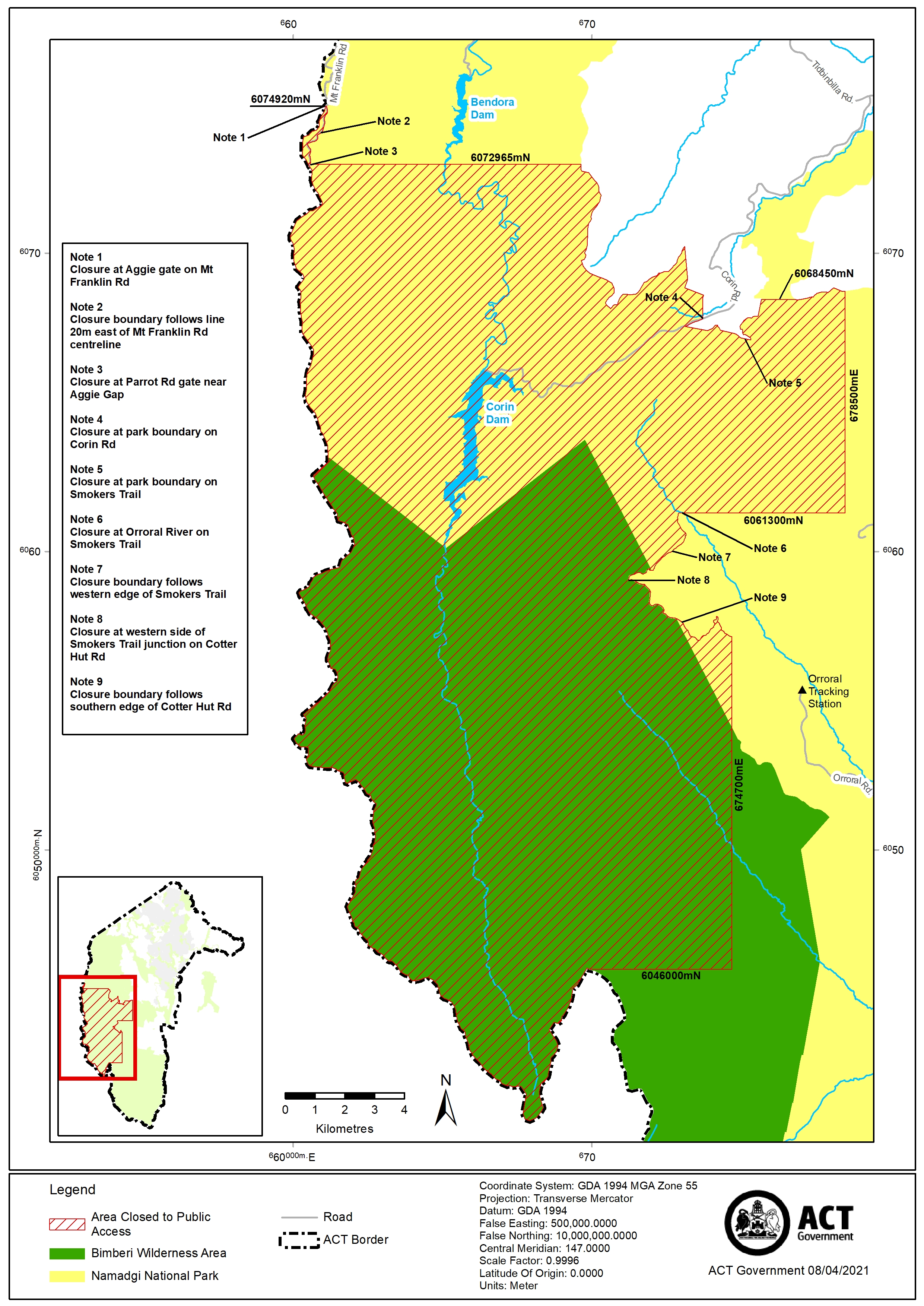 